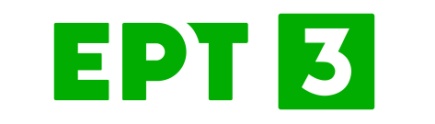 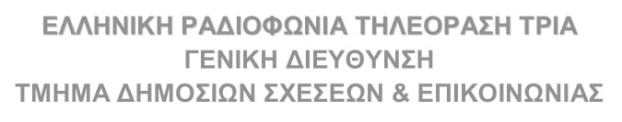 ΤΡΟΠΟΠΟΙΗΣΗ ΠΡΟΓΡΑΜΜΑΤΟΣΠαρασκευή  24/02/23………………………………….18:00  |  Ειδήσεις/Δελτίο στη Νοηματική18:50  |  Αθλητικά 
18:55  |  Καιρός 19:00 | Odessa Classics: Γέφυρα Μουσικής Από την Οδησσό στη Θεσσαλονίκη (Α΄ΤΗΛΕΟΠΤΙΚΗ ΜΕΤΑΔΟΣΗ)Ωριαίο ντοκιμαντέρ παραγωγής ΕΡΤ3 2022.Την πηγαία πράξη αλληλεγγύης μιας ομάδας μουσικών αό την Ουκρανία, την Ελλάδα, την υπόλοιπη Ευρώπη και την Αμερική καταγράφει το ντοκιμαντέρ "Odessa Classics: Γέφυρα Μουσικής Από την Οδησσό στη Θεσσαλονίκη" που μεταδίδεται σε πρώτη τηλεοπτική προβολή, στην πρώτη επέτειο από την έναρξη του πολέμου στην Ουκρανία. Σκηνοθεσία: Στέργιος ΦουρκιώτηςΑρχισυνταξία – Σενάριο: Μαριάνα ΜποζαπαλίδουΕκτέλεση παραγωγής: ARTicon Productions…………………………………………-Η εκπομπή ΑΓΡΙΑ ΕΛΛΑΔΑ  δεν θα προβληθεί -